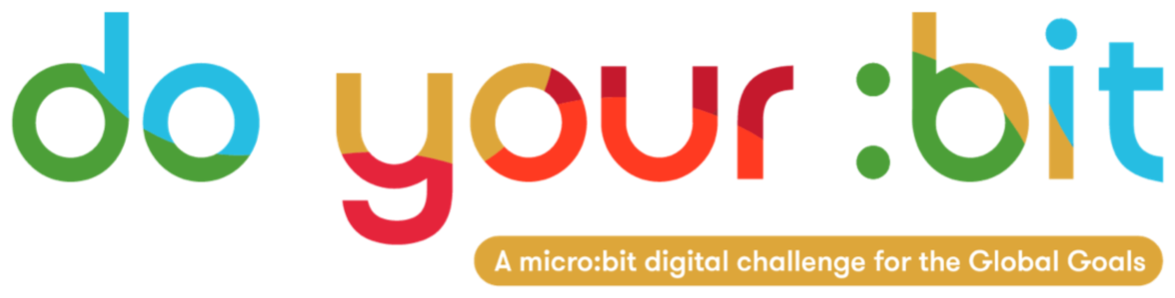 Salud y bienestarIntroducción al objetivo 3: salud y bienestarUsa esta guía para presentar a tus alumnos el Objetivo Mundial 3 (salud y bienestar).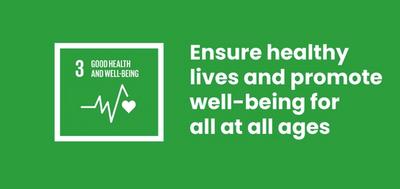 ¿Qué es el Objetivo Mundial 3?El Objetivo de Desarrollo Sostenible 3 (salud y bienestar) es uno de los 17 Objetivos de Desarrollo Sostenible establecidos por las Naciones Unidas en 2015. Para obtener más información sobre los objetivos, consulta la guía de introducción. El Objetivo de Desarrollo Sostenible 3 es un objetivo amplio y ambicioso. Su finalidad es lograr el acceso a la salud para todos en cualquier lugar. Tiene como objetivo ayudar a las personas a seguir estilos de vida más saludables (por ejemplo, comer de forma más saludable y hacer ejercicio habitualmente) y hacer que el mundo en el que vivimos sea más seguro (por ejemplo, al reducir la contaminación atmosférica y controlar los brotes de enfermedades). Se da prioridad tanto a la salud mental como física.
ActividadesA continuación, encontrarás algunas ideas para dar vida al objetivo 3 para tus alumnos. Pueden usarse como actividades independientes, o bien de forma secuencial como un plan de estudio completo.Actividad 1: bienestar en la pandemia En esta actividad, los alumnos debatirán sobre la salud y el bienestar durante la pandemia de la COVID-19.Duración: 10 minMuestra a tus alumnos el vídeo siguiente sobre salud y bienestar durante la pandemia de la COVID-19 grabado en la sesión «World's Largest Lesson Live» y, a continuación, realiza un debate de clase.https://www.youtube.com/watch?v=woqJEoJNDs4Pide a los alumnos que reflexionen sobre lo que acaban de ver:¿Cómo se relaciona la conversación con tu propia vida? ¿Qué fue lo más interesante? ¿Cómo te hizo sentir? Invita a los alumnos a dar su opinión y debatir sobre sus propias experiencias de la pandemia.Actividad 2: comprender el objetivo 3En esta actividad, los alumnos explorarán y debatirán por qué la salud y el bienestar son importantes y qué se necesita para alcanzar el objetivo 3.Duración: 10 min1. Introducción Explica que vas a debatir el Objetivo Mundial 3 (salud y bienestar), no solo sobre la COVID-19, sino sobre todo lo que afecta a la salud y el bienestar de todas las personas.Muestra el logotipo del objetivo 3 anterior, explica cuál es el objetivo 3 y debate sobre las preguntas siguientes: ¿Qué se entiende por buena salud? ¿Qué es el bienestar? ¿Puedes dar algún ejemplo de enfermedad física o mental que hayas sufrido? ¿Y de otras personas? ¿Por qué es importante tener salud y bienestar?2. Debate de grupo Ahora, pide a los alumnos que imaginen un mundo donde se haya alcanzado el Objetivo Mundial 3 (salud y bienestar). Juntos o en grupos más reducidos, pídeles que debatan sobre la pregunta:«Piensa en el futuro. ¿Cómo sería un mundo donde se tuvieran en cuenta la salud y el bienestar de todos?».También puedes tener en cuenta estas preguntas en tu debate:¿Cómo afecta la salud y el bienestar a la sociedad? Piensa sobre la pandemia de la COVID-19 en concreto. ¿Qué necesita la sociedad para garantizar el cuidado de todos?¿Qué cosas afectan y mejoran la salud y el bienestar en tu comunidad? Por ejemplo, hospitales, centros comunitarios, parques, zonas verdes…¿Quién es responsable de nuestra salud y bienestar?3. ComentariosDa tiempo a los alumnos para explicar algunas de sus respuestas. Intenta cubrir tantas ideas y factores como sea posible en todas las áreas cubiertas por el objetivo 3.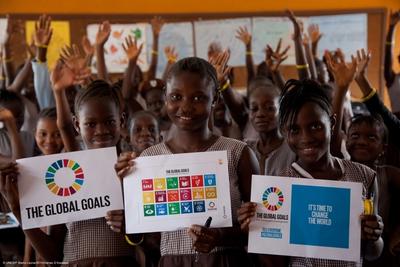 Actividad 3: objetivos personales de salud y bienestar En esta actividad, los alumnos realizarán un plan personal de salud y bienestar.Duración: 15 minutos1. IntroducciónExplica a los alumnos que todos tienen que preparar un plan personal de salud y bienestar, con objetivos para mejorar su salud física y mental. Estos son algunos ejemplos: hacer ejercicio habitualmente; pasar tiempo de calidad con la familia; cepillarse los dientes dos veces al día; dormir 8 horas cada noche.Anima a los alumnos a pensar por sí mismos: este es su propio plan personal y no tienen que compartirlo si no quieren. Deben ser objetivos que puedan alcanzar por sí mismos para sentirse más felices y mejorar su salud.2. Escribir los objetivos de salud y bienestarRecomendamos usar la fórmula «SMART» siguiente para crear el objetivo. Siguiendo esta estructura, podrás aumentar tus posibilidades de alcanzar tus objetivos personales.ESpecífico: ¿qué intentas conseguir en concreto?Medible: ¿cómo sabes si estás progresando?Alcanzable: ¿puedes alcanzar este objetivo de forma realista?Relevante: ¿es algo que marcará la diferencia en tu caso personal?Tiempo: ¿cuánto tiempo crees que tardarás en alcanzar tu objetivo?3. Presentación y debatePide a voluntarios que compartan uno o varios de sus objetivos personales. ¿Tienen objetivos similares los otros alumnos? ¿Qué consejos darías para alcanzar estos objetivos? ¿Hay algo que pudiera impedirte alcanzarlos?Los alumnos pueden mostrar su plan personal de salud y bienestar en sus hogares. Recuérdales que vuelvan a revisar sus objetivos para comprobar cómo les ha ido.Esta actividad es una buena introducción a las actividades de creación de prototipos del micro:bit, LED relajantes y Enviar una sonrisa.